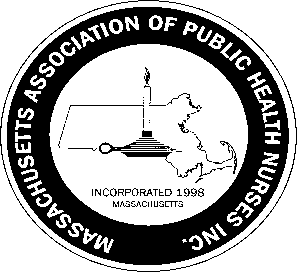 Massachusetts Association of Public Health NursesConsent to Serve FormAll candidates for office must be current, paid Regular Members of MAPHNI, __________________________, agree to serve in the position of   ▢  President -Elect    ▢ Secretary                                 (NAME)                                                                                                                                                                         (PLEASE CHECK BOX)for the prescribed term of office as a member of the MAPHN Board of Directors, should I be elected.Name __________________________________________________________Date __________________    Credentials ____________________________________________________________________________Work Address ________________________________________________________________________________________________________________________________________________________________Email ________________________________________________   Phone __________________________in the space below, please prepare a brief bio and an organizational goal. This information will be included on the official ballot. Return this completed form electronically, along with a headshot photo of yourself, to the Nominating Committee before 5PM, Thursday, March 23,2023 Return to Angela Kramer, akramer@ludlow.ma.us The 2023 Nominating Committee thanks you for your participation in MAPHN!